Муниципальное бюджетное общеобразовательное учреждение Зазерская средняя общеобразовательная школаКОНСПЕКТзанятия по ознакомлению с художественной литературойТЕМА: «В мире сказок А.С. Пушкина».для детей разновозрастной группы.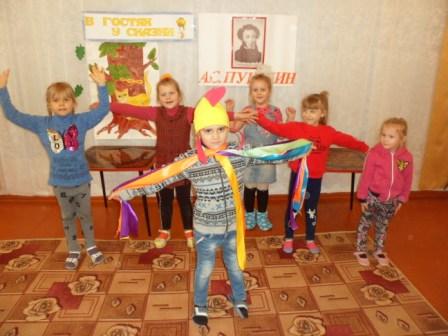 Воспитатель: Ромашкова О.А.
         
2019Задачи:Воспитывать любовь к творчеству А.С. ПушкинаЗакрепить знания детей о творчестве А.С. ПушкинаУчить правильно отвечать на поставленные вопросы.Развивать умение действовать согласованно.Материал:Репродукция портрета А.С. Пушкина, иллюстрации к сказкам А.С. Пушкина, разрезные картинки по сказкам А.С. ПушкинаПредварительная работа:Знакомство с автобиографией А.С. Пушкина, заучивание стихов, чтение и прослушивание сказок А.С. Пушкина, рисование, лепка, аппликация, конструирование, игры по сказкам А.С. Пушкина, изготовление картины «Сказки А.С. Пушкина».                                                Ход занятияВоспитатель. Ребята, сегодня, мы с вами отправимся в путешествие в далёкое прошлое, в то время, когда не было ещё ни электричества, ни радио, ни телевидения, ни железных дорог. В это время 6 июня 1799г. родился великий русский поэт А. С .Пушкин. Посмотрите на его портрет.                       Демонстрируется репродукция с портретом А.С.ПушкинаВоспитатель. На этом портрете художник изобразил великого русского поэта, которого знают не только в нашей стране, но и во всём мире. А. С. Пушкина называли народным поэтом.  Как вы думаете почему?Дети. Пушкина называют народным поэтом потому, что его сказки очень похожи на русские народные сказки.Дети. Пушкина называют народным поэтом потому, что его стихи, сказки были понятны всему народу – и бедным, и богатым, и взрослым, и детям.Воспитатель. Правильно! Пушкина считают народным поэтом потому, что все его произведения написаны прекрасным русским языком.Воспитатель. Скажите, а маленький Александр ходил в детский сад?Дети. Нет.Воспитатель. А кто его воспитывал?Дети. Няня Арина Родионовна.Воспитатель. Да самым главным человеком для маленького Саши в семье Пушкина была его няня, Арина Родионовна. Он любовно называл её матушка, а когда вырос и стал поэтом, посвятил ей много стихотворений, в которых назвал её «подругой», «голубкой».Воспитатель читает.                НЯНЕПодруга дней моих суровых,Голубка дряхлая мояОдна в глуши лесов сосновыхДавно, давно ты ждёшь меня.Ты под окном своей светлицыГорюешь, будто на часах, И медлят поминутно спицыВ твоих натруженных руках.Воспитатель. С раннего детства Арина Родионовна была всегда с Сашей, любила его как родного сына, заботилась о нём, и маленький Саша часами слушал, как она пела и рассказывала ему сказки. С удовольствием и наслаждением слушал её маленький Саша .Ребята вспомните  какие сказки А. С.Пушкина вы слушали?Дети. «Сказка о рыбаке и рыбке», «сказка о царе Салтане», «сказка о золотом петушке», «сказка о медведихе», «сказка о мертвой царевне и семи богатырях».Воспитатель. А что вы можете сказать о сказках Пушкина?Дети. В сказках Пушкина добро побеждает зло, поучительные. В сказках Пушкина много волшебства.Воспитатель. Ребята, давайте вспомним волшебных персонажей пушкинских сказок?Дети. Золотой петушок, золотая рыбка, белочка, царевна лебедь.Воспитатель. Молодцы! Давайте немного отдохнем и побываем в одной сказке Пушкина – в «Сказке о рыбаке и рыбке». И порыбачим вместе со стариком в синем море.                                      ФИЗКУЛЬТМИНУТКАДети имитируют движения. Забрасывают невод. Ноги слегка согнуты в коленях, одна нога чуть впереди. Поднимают тяжелый невод, напрягая руки. Бросают его. Отдыхают.Раз он в море закинул невод,Пришёл невод с одною тиной.Дети «забрасывают невод» во второй раз.Он в другой раз закинул невод, - Пришёл невод с травою морскою.Дети «забрасывают невод» в третий раз.В третий раз закинул он невод,- Пришёл невод с одною рыбкой, С непростою рыбкой – золотою.Дети выполняют движения. Локти прижмём к туловищу, трудиться будут только кисти руки. Бьём «хвостиком» по воде. Поочерёдно: одна рука, другая. Быстрее…теперь можно отдохнуть. Свесили кисти рук, расслабили.Воспитатель. Ребята нам принесли посылку, давайте посмотрим от кого она (читает адрес). А что в посылке? открывает коробку, достает письмо.«Здравствуйте ребята, пишут вам жители «Лукаморья», мы слышали, что вы очень любите сказки А. С. Пушкина и придумали для вас интересные задания, думаем что вы справитесь с этими заданиями?»Воспитатель. Давайте посмотрим какие задания для вас приготовили жители «Лукаморья».1. Загадки по сказкам Пушкина.Воспитатель. Ребята, в этом конверте загадки о героях из сказок А.С. Пушкина. Вы любите отгадывать загадки?Дети. Да.Воспитатель.  Загадки: "Из какой сказки?"- Чуть опасность где виднаВерный сторож как со снаШевельнется, встрепенетсяИ кричит: "Кири-ку-ку!Царствуй лежа на боку!"                          ("Сказка о золотом петушке")- Три девицы под окном пряли поздно вечеркомА четвертая девица,Скажем чудо-мастерица,Не пряла, и не ткала,А творила чудеса!Мой вопрос совсем простой:Как названье сказки той?                                                                  ("Сказка о Царе Салтане")В синем небе звезды блещут,В синем море волны хлещут,Туча по небу идет,Бочка по морю плывет.                                                               («Сказка о царе Салтане»)На девичник собираясь,Вот царица, наряжаясьПеред зеркалом своимПеремолвилася с ним:-Я ль, скажи мне, всех милееВсех румяней и белее?Что же зеркальце в ответ?-Ты прекрасна – спору нет,Но царевна всех милее,Всех румяней и белее.                                            («Сказка о мертвой царевне и семи богатырях»)Вот идет он к синему морю,Видит, на море черная буря:Так и вздулись сердитые волны,Так и ходят, так воем и воют.              («Сказка о рыбаке и рыбке»)Коль кругом все будет мирно,Так сидеть он будет смирно;Но лишь чуть со стороныОжидать тебе войны,Закричит и встрепенетсяИ в то место обернется!(«Сказка о золотом петушке»)Воспитатель. Мы с вами знаем много сказок  Пушкина, а чтобы отгадать какие герои спрятались на картинках нужно их собрать. Я вам сейчас раздам разрезные картинки, вы их будете собирать вместе.Воспитатель раздаёт детям разрезные картинки, дети собирают в паре картинки.Воспитатель. Кто у вас на картинке? Герой, какой это сказки? Игра "Белочка  с орешком":    Дети стоят в кругу, ладошки лодочкой, протягивают руки навстречу Белочки. Белочка ходит по кругу с орешком в руках, изображая что вкладывает каждому в ладошки и кладет кому-либо из ребят. Раз, два, три-беги! Ребенок с орешком выбегает в центр круга. Задача остальных детей не дать ребенку выбежать в круг.Игра «Море»Воспитатель: Слушайте внимательно и меняйте волны так, как в этой сказке.1. Жил старик со своею старухой у самого синего моря.(море спокойное, волны слегка плещутся, едва поднимаясь над полом).2. Вот пошёл он к синему морю, видит - море слегка разыгралось.(волны увеличиваются, чуть-чуть приподнимаются над полом).3. Вот пошёл он к синему морю, помутилось синее море, старичок отправился к морю – почернело синее море.(дети постоянно поднимают руки от пола, движения становятся быстрее).4. Вот идёт он к синему морю, видит на море чёрная буря: так и вздулись сердитые волны, так и ходят воем воют. Ничего не сказала рыбка, лишь хвостиком плеснула и ушла в глубокое море. (волны успокаиваются, у детей появляется улыбка).«Игра в рифмы»Воспитатель: Все сказки А. С. Пушкина написаны стихами. Сейчас я предлагаю вам подобрать рифмы к словам. Поиграем в рифмы!Ложка – кошка, плошка, мошка.Совет – ответ, привет, рассвет.Палка – галка, скалка, скакалкаКот – плот, кашалот, бегемот.Кружка – подружка, клюшка.Роза – береза, заноза.Игра «Доскажи словечко»
1. Жил старик со своею старухой
У самого синего (моря)
2. Родила царица в ночь не то сына, не то дочь;
Не мышонка, не лягушку, а неведома …(зверюшку)
3. И днем и ночью кот ученый
все ходит по цепи (кругом)
4. Белка песенки поет, да орешки все (грызет)
5. Нужен мне работник: повар, конюх и (плотник)
6. Ах, ты, мерзкое стекло! Это врешь ты мне (назло)
7. Вот мудрец перед Дадоном стал и вынул из мешка (Золотого Петушка)
8. Месяц, месяц мой дружок, позолоченный … (рожок)
Игра  «Лучший знаток сказок»
Я буду задавать вопросы по очереди, а вы должны дать ответ на вопрос.
1. Сколько жил старик со своей старухой?                                             ( тридцать лет и три года)2. Кто и из  какой сказки говорит такие слова: «Свет мой зеркальце скажи, да всю  правду доложи...Я ль на свете всех милее, всех румяней и белея?»           (царевна из "Сказки о мертвой царевне и семи богатырях")3. Царевич Гвидон в сказке три раза превращается в насекомых. Назовите их!                                               (комар, муха, шмель)4. В какой сказке встречается волшебная белочка?                                            ("Сказка о Царе Салтане")5. В какой сказке на страже стоит петушок?                                            ("Сказка о золотом петушке")
А сейчас я вам предлагаю спортивное соревнование. Игра называется «Золотые петушки».
Игрокам из каждой команды надевается шапочка-маска «петушок», они прыгают на одной ноге (на левой, на правой) до стула и вокруг него и бегом возвращаются в колонну, передавая маску следующему игроку.
Воспитатель: Наше занятие закончилось. Понравилось вам оно? Это Пушкин. Это чудо. Это прелесть без конца. В нашей жизни вечно будут этих сказок голоса. Сколько сказок у поэта? Их не много и не мало, Но все Пушкинское это - наше вечное начало.
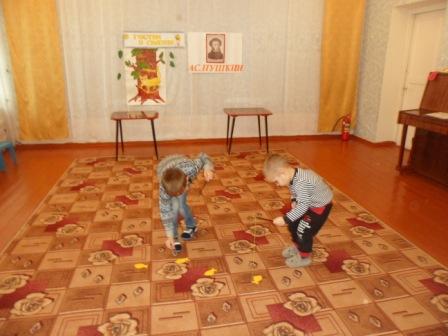 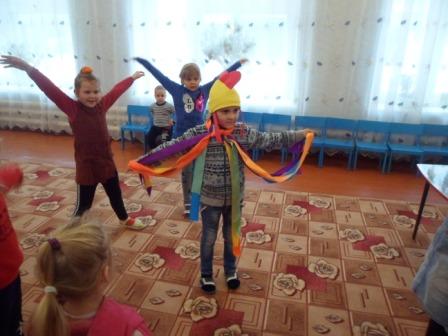 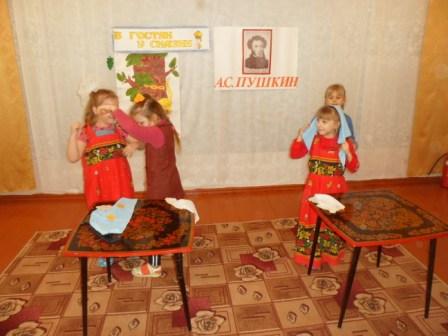 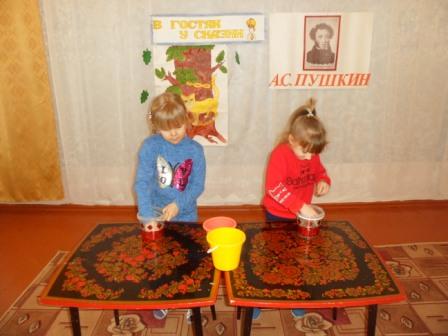 